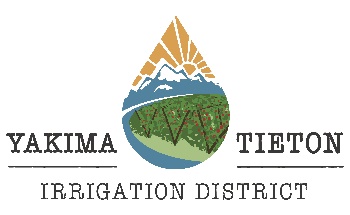 BOARD OF DIRECTORS MEETINGJoin Zoom Meeting:https://us02web.zoom.us/j/6558477810?pwd=UkVpSHU3dWtGSUZZeXJxemIyM3FKQT09 Meeting ID: 655 847 7810               Passcode: 6784101 
One tap mobile: +12532158782,6558477810#,,,,*6784101# US (Tacoma)                                +13462487799,6558477810#,,,,*6784101# US (Houston) Dial in by phone: +1 253 215 8782 
Meeting ID: 655 847 7810 
Passcode: 6784101 YTID REGULAR BOARD MEETINGDRAFT AGENDA					NOVEMBER 10, 2021CALL MEETING TO ORDERVISITORS- (IF ANY)DECLARE DIRECTOR MILTON ELECTED CONSENT ITEMS:MINUTES – OCTOBER 13, 2022 -   REGULAR BOARD MEETINGPAYROLL FOR OCTOBER 2022ELECTRICAL RELIABILITY SERVICES – $20,100USBR O&M  - $105,000OTHERREGULAR BILLS FOR OCTOBER 2022PROPERTY AND LIABILITY INSURANCE RENEWAL  297,182.072023 BUDGET ADOPTION AND SET RATESWATER SHARE AND FROST UNIT TRANSFERSTWSA WATER FORECAST NOVEMBER 15, 2022, STRATEGIC PLANNING MEETINGTIETON RIVER RESTORATION AND WATER SUPPLY RELIABILITY TODD HUNZIKER- JACOBS TASK ORDER 18WATER PILOT STUDY REPORT SUBMITTED FOR REVIEWREPORT ON MEETING WITH COMMISSIONER NORTHWEST IRRIGATION OPERATORS TOUR FEBRUARY 6-10, 2022, IN SACRAMENTO OTHER